В целях приведения нормативных правовых актов в соответствие с действующим законодательством, руководствуясь Положением об администрации муниципального района «Улётовский район», утвержденным решением Совета муниципального района «Улётовский район» от 21.04.2017 № 380, в соответствии с Порядком принятия решений о разработке, формировании и реализации оценки эффективности муниципальных программ муниципального района «Улётовский район» утверждённым постановлением администрации муниципального района «Улётовский район» 11.12.2013 г. № 645/н, Уставом муниципального района «Улётовский район» Забайкальского края, администрация муниципального района «Улётовский район» Забайкальского края п о с т а н о в л я е т:1. Внести в муниципальную программу «Развитие малого и среднего предпринимательства в муниципальном районе «Улётовский район» на 2015 -2020 г.г.», утвержденную постановлением администрации муниципального района «Улётовский район» Забайкальского края от 06.11.2014 № 477(далее-Программа) следующие изменения: 1.1 в разделе «Ожидаемые результаты реализации программы» Паспорта муниципальной программы «Развитие малого и среднего предпринимательства в муниципальном районе «Улётовский район» на 2015-2020 годы»:- в первом абзаце цифру «25,6» заменить на цифру «18,5»; - в третьем абзаце цифру «120» заменить на цифру «89».1.2. в приложение к Программе внести следующие изменения:1.2.1. в строке «Количество субъектов малого и среднего предпринимательства (включая индивидуальных предпринимателей) в расчете на 1 тыс. человек населения Улётовского района», в столбце «2020», цифру «25,6» заменить на цифру «18,5»;1.2.2. в строке «Оборот розничной торговли на душу населения», в столбце «2020», цифру «120» заменить на цифру «89».2. Настоящее постановление официально опубликовать путем размещения (обнародования) на официальном сайте муниципального района «Улётовский район» в информационно-телекоммуникационной сети Интернет в разделе «Документы» - «НПА Администрации МР «Улётовский район» и в разделе «Деятельность» - «Муниципальные программы» - http//:улёты.забайкальскийкрай.рф.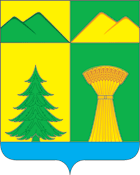 АДМИНИСТРАЦИЯ МУНИЦИПАЛЬНОГО РАЙОНА«УЛЁТОВСКИЙ РАЙОН»ЗАБАЙКАЛЬСКОГО КРАЯПОСТАНОВЛЕНИЕАДМИНИСТРАЦИЯ МУНИЦИПАЛЬНОГО РАЙОНА«УЛЁТОВСКИЙ РАЙОН»ЗАБАЙКАЛЬСКОГО КРАЯПОСТАНОВЛЕНИЕАДМИНИСТРАЦИЯ МУНИЦИПАЛЬНОГО РАЙОНА«УЛЁТОВСКИЙ РАЙОН»ЗАБАЙКАЛЬСКОГО КРАЯПОСТАНОВЛЕНИЕАДМИНИСТРАЦИЯ МУНИЦИПАЛЬНОГО РАЙОНА«УЛЁТОВСКИЙ РАЙОН»ЗАБАЙКАЛЬСКОГО КРАЯПОСТАНОВЛЕНИЕ«___» февраля 2020 года«___» февраля 2020 года№ _____/н с.УлётыО внесении изменений в муниципальную программу «Развитие малого и среднего предпринимательства в муниципальном районе «Улётовский район» на 2015-2020 годы», утвержденную постановлением администрации муниципального района «Улётовский район» Забайкальского края от 06.11.2014 № 477О внесении изменений в муниципальную программу «Развитие малого и среднего предпринимательства в муниципальном районе «Улётовский район» на 2015-2020 годы», утвержденную постановлением администрации муниципального района «Улётовский район» Забайкальского края от 06.11.2014 № 477О внесении изменений в муниципальную программу «Развитие малого и среднего предпринимательства в муниципальном районе «Улётовский район» на 2015-2020 годы», утвержденную постановлением администрации муниципального района «Улётовский район» Забайкальского края от 06.11.2014 № 477О внесении изменений в муниципальную программу «Развитие малого и среднего предпринимательства в муниципальном районе «Улётовский район» на 2015-2020 годы», утвержденную постановлением администрации муниципального района «Улётовский район» Забайкальского края от 06.11.2014 № 477Глава муниципального района«Улётовский район»                                       А.И. Синкевич